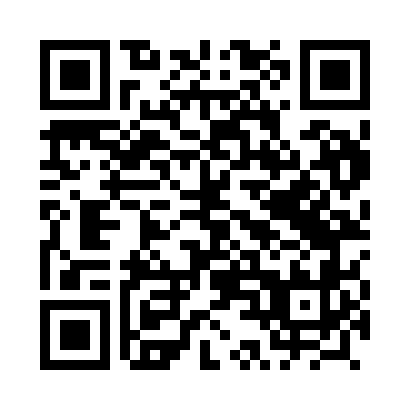 Prayer times for Kolomac, PolandMon 1 Apr 2024 - Tue 30 Apr 2024High Latitude Method: Angle Based RulePrayer Calculation Method: Muslim World LeagueAsar Calculation Method: HanafiPrayer times provided by https://www.salahtimes.comDateDayFajrSunriseDhuhrAsrMaghribIsha1Mon4:256:321:035:297:369:352Tue4:216:291:035:317:389:383Wed4:186:271:035:327:409:404Thu4:156:241:025:337:429:435Fri4:126:221:025:357:439:456Sat4:086:191:025:367:459:487Sun4:056:171:025:377:479:518Mon4:026:151:015:397:499:539Tue3:586:121:015:407:519:5610Wed3:556:101:015:417:539:5911Thu3:526:071:005:427:5510:0212Fri3:486:051:005:447:5610:0413Sat3:456:031:005:457:5810:0714Sun3:416:001:005:468:0010:1015Mon3:385:5812:595:488:0210:1316Tue3:345:5612:595:498:0410:1617Wed3:305:5312:595:508:0610:1918Thu3:265:5112:595:518:0810:2219Fri3:235:4912:595:528:0910:2520Sat3:195:4712:585:548:1110:2921Sun3:155:4412:585:558:1310:3222Mon3:115:4212:585:568:1510:3523Tue3:075:4012:585:578:1710:3924Wed3:035:3812:585:588:1910:4225Thu2:595:3512:576:008:2010:4626Fri2:545:3312:576:018:2210:4927Sat2:505:3112:576:028:2410:5328Sun2:465:2912:576:038:2610:5729Mon2:455:2712:576:048:2811:0030Tue2:445:2512:576:058:3011:01